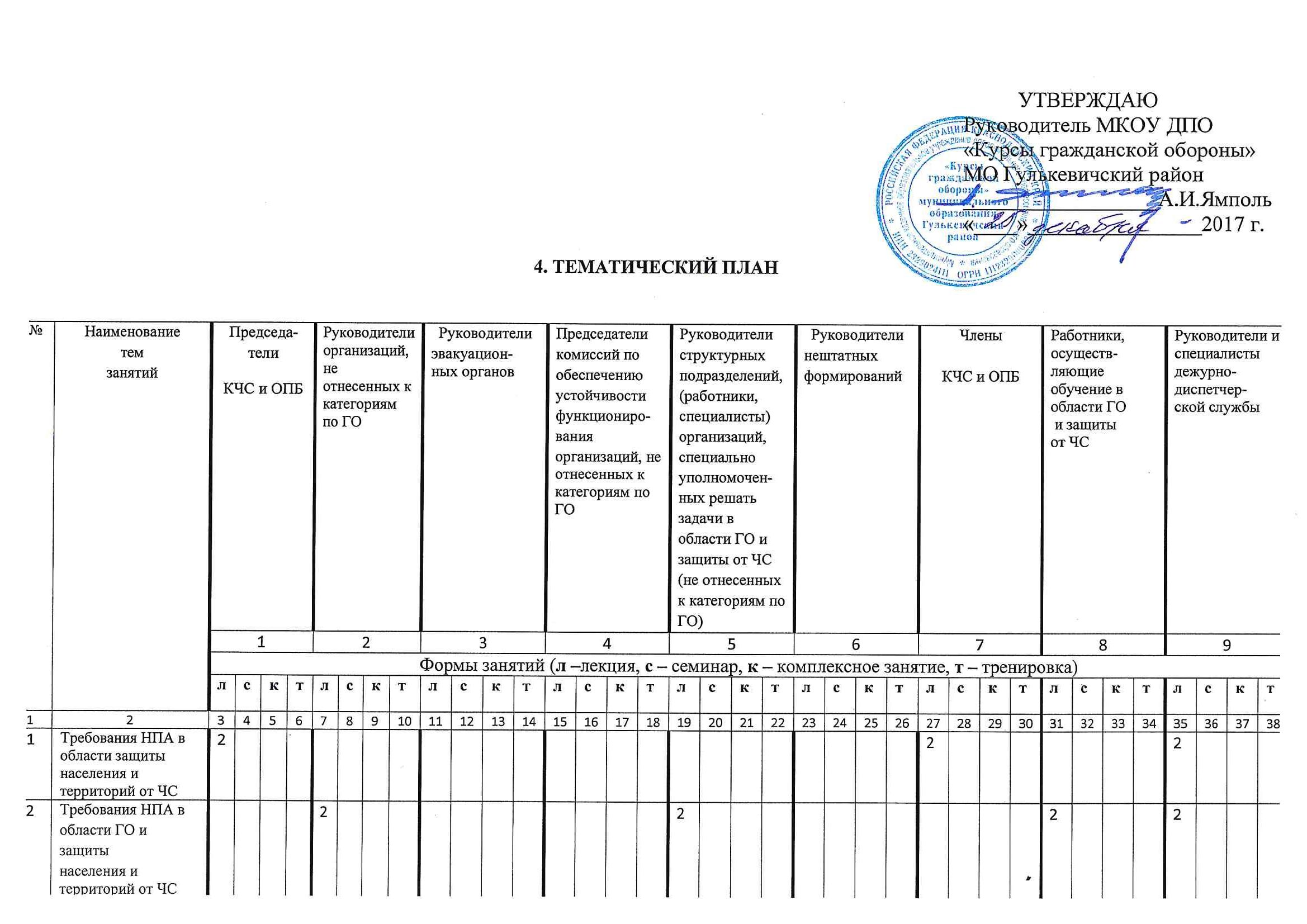 защиты населения и территорий от ЧС3Требования НПА по организации и проведению эвакуации населения, материальных и культурных ценностей212345678910111213141516171819202122232425262728293031323334353637384Требования нормативных правовых актов по организации и проведению мероприятий по обеспечению устойчивости функционирования организаций, необходимых для выживания населения при военных конфликтах и ЧС225Требования нормативных правовых актов по созданию и поддержанию в готовности нештатных формирований и спасательных служб26Виды ЧС, характерные для региона (муниципального образования), организации и наиболее эффективные способызащиты населения и территорий от них44224412345678910111213141516171819202122232425262728293031323334353637387Поражающие факторы источников ЧС, характерных для соответствующей территории, а также оружия массового поражения и других видов оружия22228Наиболее эффективные способы и средства защиты населения, материальных и культурных ценностей, а такжетерриторий от опасностей, возникающих при ведении военных конфликтов или вследствие этих конфликтов, а также при ЧС229Порядок действий населения по сигналу оповещения «ВНИМАНИЕ ВСЕМ!» с получением информации об угрозе и возникновении ЧС, о радиационной опасности, воздушной и химической тревоге2123456789101112131415161718192021222324252627282930313233343536373810Планирование мероприятий защиты населения и территорий от ЧС411Планирование мероприятий ГО4412Состав и содержание планирующих и отчетных документов по ГО и защите от ЧС444413Участие в подготовке разделов Плана действий по предупреждению и ликвидации ЧС2214Порядок разработки планирующих и отчетных документов по организации и проведению эвакуации44123456789101112131415161718192021222324252627282930313233343536373815Организация создания, использования и пополнения запасов (резервов) материально-технических, продовольственных, медицинских, финансовых и иных средств в интересах ГО, предупреждения и ликвидации ЧС4416Организация и руководство работой КЧС и ОПБ в повседневной деятельности417Организация работы комиссий по обеспечению устойчивости функционирования в мирное время, при угрозе и возникновении опасностей4418Прогнозирование и оценка устойчивости функционирования организаций, необходимых для выживания населения при военных конфликтах и ЧС4419Мероприятия и способы повышения устойчивости функционирования организаций, необходимых для выживаниянаселения при военных конфликтах и ЧС2444123456789101112131415161718192021222324252627282930313233343536373820Организаций управления, связи и оповещения в системе РСЧС221Организация радиационной, химической и медико-биологической защиты населения222Организация инженерной зашиты населения и работников организаций44423Организация защиты населения, материальных и культурных ценностей путем эвакуации444123456789101112131415161718192021222324252627282930313233343536373824Порядок приведения ГО организации в готовность44425Организация оповещения работников организаций при приведении ГО в готовность и основных видов обеспечения мероприятий по ГО44426Деятельность КЧС и ОПБ при приведении органов управления и сил РСЧС в различные режимы функционирования42227Организация работы эвакуационных органов4428Действия работника, уполномоченного на решение задач в области ГО и защиты от ЧС по выполнению мероприятий ГО при планомерном приведении ГО в готовность и внезапном нападении противника, а также при введении различных режимов функционирования звена подсистемы РСЧС44123456789101112131415161718192021222324252627282930313233343536373829Состав, порядок создания нештатных формирований и спасательных служб, поддержания их в постоянной готовности и применения при выполнении мероприятий ГО2444430Состав, задачи, возможности и применение сил РСЧС соответствующего уровня2231Действия руководителя нештатных формирования и спасательных службы при приведении их в готовность4123456789101112131415161718192021222324252627282930313233343536373832Возможная обстановка в районе выполнения задач и объем выполняемых мероприятий, возлагаемых на конкретное нештатное формирование или спасательную службу2433Действия руководителя нештатного формирования (спасательной службы) по организации и выполнению мероприятий ГО4234Всестороннее обеспечение действий нештатных формирований и спасательных служб, а также взаимодействия между ними в ходе выполнения задач4123456789101112131415161718192021222324252627282930313233343536373835Организация всестороннего обеспечения сил РСЧС и взаимодействия между ними в ходе выполнения АСДНР4436Организация защиты личного состава нештатных формирований и спасательных служб при выполнении задач437Обязанности граждан в области ГО и защиты населения и территорий от ЧС238Порядок организации и осуществления подготовки различных групп населения в области ГО и защиты от ЧС439Состав учебно-материальной базы организации24123456789101112131415161718192021222324252627282930313233343536373840Основы оказания первой помощи44Контрольное занятие222222222222222222222222222222222222Всего часов занятий363636363636363636363636363636363636363636363636202020203636363636363636